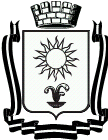 ПОСТАНОВЛЕНИЕАДМИНИСТРАЦИИ ГОРОДА-КУРОРТА КИСЛОВОДСКА СТАВРОПОЛЬСКОГО КРАЯ_______________   	      город-курорт Кисловодск	               № ________О признании утратившим силу постановления администрации города-курорта Кисловодска от 24.12.2013 № 1299 «Об утверждении Административного регламента предоставления муниципальной услуги управления по физической культуре, спорту и молодежной политике администрации города-курорта Кисловодска «Включение мероприятия в календарный план официальных городских физкультурно-оздоровительных и спортивных мероприятий на очередной календарный год»В соответствии с федеральными законами от 06 октября 2003 года № 131-ФЗ «Об общих принципах организации местного самоуправления в Российской Федерации», 27 июля 2010 года № 210-ФЗ «Об организации предоставления государственных и муниципальных услуг», постановлением Правительства Российской Федерации от 16 мая 2011 года № 373 «О разработке и утверждении административных регламентов исполнения государственных функций и административных регламентов предоставления государственных услуг», постановлением Правительства Ставропольского края от 25 июля 2011 года № 295-п «Об утверждении Порядка разработки и утверждения органами исполнительной власти Ставропольского края административных регламентов предоставления государственных услуг, Порядка разработки и утверждения органами исполнительной власти Ставропольского края административных регламентов исполнения государственных контрольных (надзорных) функций и Порядка проведения экспертизы проектов административных регламентов предоставления государственных услуг и проектов административных регламентов исполнения государственных контрольных (надзорных) функций», Уставом городского округа города-курорта Кисловодска, администрация города-курорта КисловодскаПОСТАНОВЛЯЕТ:Признать утратившим силу постановление администрации города-курорта Кисловодска от 24.12.2013 № 1299 «Об утверждении Административного регламента предоставления муниципальной услуги управления по физической культуре, спорту и молодежной политике администрации города-курорта Кисловодска «Включение мероприятия в календарный план официальных городских физкультурно-оздоровительных и спортивных мероприятий на очередной календарный год».Информационно-аналитическому отделу администрации города-курорта Кисловодска разместить настоящее постановление на официальном сайте администрации города-курорта Кисловодска в сети Интернет.3. Настоящее постановление вступает в силу со дня его официального опубликования.Глава города-курортаКисловодска                                                                                      А.В. Курбатов_____________________________________________________________Проект вносит исполняющий обязанности заместителя Главы администрации, управляющий делами администрации города-курорта Кисловодска        с                                                                               Г.Л. Рубцова	Проект визируют:Начальник управления по физическойкультуре и спорту администрации города-курорта Кисловодска                                                    Т.И. КалашниковаНачальник правового управленияадминистрации города-курорта Кисловодска	 И.Н. ПевановаПроект подготовлен управлением по физической культуре и спорту администрации города-курорта Кисловодска    